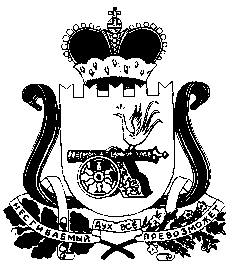 ПРОЕКТАДМИНИСТРАЦИЯ МУРЫГИНСКОГО СЕЛЬСКОГО ПОСЕЛЕНИЯ ПОЧИНКОВСКОГО  РАЙОНА СМОЛЕНСКОЙ ОБЛАСТИП О С Т А Н О В Л Е Н И Еот                        .   №  д.Мурыгино    Администрация Мурыгинского сельского поселения Починковского района Смоленской области     п о с т а н о в л я е т:Внести в Административный регламент предоставления Администрацией Мурыгинского сельского поселения Починковского района Смоленской области муниципальной услуги «Сдача в аренду земельных участков, находящихся в муниципальной собственности и земельных участков, государственная собственность на которые не разграничена», утвержденный постановлением Администрации Мурыгинского сельского поселения Починковского района Смоленской области от 05.04.2016г. № 23 следующие изменения:- пункт  1.3.1. раздела 1.3. Требования к порядку информирования о порядке предоставления муниципальной услуги изложить в следующей редакции: «1.3.1.Сведения о месте нахождения, графике работы, номерах контактных телефонов, адресах официальных сайтов и адресах электронной почты Администрации и организаций, участвующих в предоставлении муниципальной услуги:  Место нахождения Администрации: ул.Центральная, д. 71, д.Мурыгино, Починковский район,  Смоленская область.Для получения информации по вопросам предоставления муниципальной  услуги заинтересованные лица обращаются:- лично в Администрацию, расположенную по адресу: ул.Центральная, д. 71, д.Мурыгино, Починковский район,  Смоленская область;- по телефону;- в письменном виде;- по электронной почте;- по факсимильной связи.     Администрация  осуществляет прием заявителей в соответствии со следующим графиком: понедельник, вторник, среда, четверг, пятница  с 9-00 до 17-00,   перерыв на обед с 13-00 до 13-48 ,  суббота и воскресенье - выходные дни.     Справочные телефоны, факс: 8-(48149) 2-51-44, 2-51-77 (факс).Адрес официального сайта Администрации в сети Интернет: http://myruginskoe.admin-smolensk.ru/,  адрес электронной почты: mur.sp@admin-smolensk.ru  2. Разместить настоящее постановление  на официальном сайте Администрации Мурыгинского сельского поселения Починковского района Смоленской области  в информационно-телекоммуникационной сети «Интернет».Глава муниципального образования Мурыгинского сельского поселения Починковского районаСмоленской области		                                          И.В.Наумову					      О внесении изменений в  Административный регламент                   Администрации  Мурыгинского сельского поселения  Починковского района Смоленской области по предоставлению муниципальной услуги  «Сдача  в  аренду  земельных участков,              находящихся         в муниципальной      собственности   и земельных участков, государственная собственность     на      которые      не разграничена»